Proposed Standards, Specifications and Procedures (SSPs) for the SIOFA VMS.SIOFA Secretariat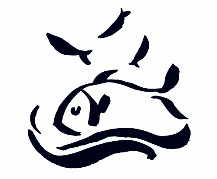 BackgroundVessel Monitoring Systems (VMS) are satellite-based monitoring systems that enable flag States and regional fisheries management organisations (RFMOs) to track and monitor the activities of fishing vessels in a defined geographical area through the transmission of position data by fishing vessels at regular intervals. They are a cornerstone of monitoring control and surveillance (MCS) programmes at national and international levels and a key instrument in the fight against illegal, unreported and unregulated (IUU) fishing.Article 6(1)(h) of the Southern Indian Ocean Fisheries Agreement (SIOFA) requires SIOFA to develop rules and procedures for the monitoring, control and surveillance of fishing activities to ensure compliance with SIOFA conservation and management measures (CMM), including a system of verification incorporating vessel monitoring and observation of vessels operating in the SIOFA Area. While flag CCPs are required to track and monitor their vessels’ activities using VMS, SIOFA does not operate a VMS system. In this respect, it is behind other RFMOs that have installed and operated a VMS. However, CMM 10 on Monitoring also requires SIOFA to develop specifications and propose rules and procedures for establishing a SIOFA VMS.To close this gap, the 10th Meeting of the Parties to the SIOFA (MoP10) adopted a Conservation and Management Measure (CMM) setting out the framework of the SIOFA VMS covering all critical aspects, including the scope of application, definitions, nature and specifications of the VMS, prevention of tampering and actions in case of suspected breach, use and release of VMS data requiring / not requiring the consent of Contracting Parties, Participating Fishing Entities and Cooperating non-Contracting Parties (collectively: CCPs), closed and interim protected areas, as well as data security and confidentiality. However, this framework needs to be further completed through the development of Standards, Specifications and Procedures (SSPs) as required by paragraph 9 of CMM 16 (2023) (Vessel Monitoring System),  prior to the entry into operation of the SIOFA VMS.This Second draft of the SSPs for the SIOFA VMS takes into consideration comments from the 1st Meeting of the SIFOA VMS Working Group and other comments received from CCPs after the conclusion of the 1st Meeting.The proposed SSPs assume that Cooperating Non-Contracting Parties (CNCPs) will have similar privileges as CPs and PFEs, recalling that CNCPs do not currently contribute to the budget, which may be impacted by the implementation of the SIOFA VMS.For the purpose of this document, all terms and terminologies used shall have the same meanings as those in CMM 16 (2023) unless otherwise specified.1. PurposeThe purpose of these SSPs is to complement measures established under CMM 16 (2023) so as to achieve the objectives of the CMM, which are to monitor in an automatic, continuous and cost-effective manner the movements and activity of fishing vessels operating in the Agreement Area to ensure compliance with SIOFA Conservation and Management Measures (CMMs).2. ApplicationThese SSPsappl to operating within the Agreement Area (Area).Installation and use of ALCs be subject to these SSPs, as adopted by the Meeting of Parties.Non-compliance with these SSPs  be considered non-compliance with CMM 16 (2023), recalling that these SSPs are an integral element thereof. The compliance with these SSPs ll be assessed as part of the SIOFA Compliance Monitoring Scheme (CMS) and processes established thereunder.These SSPs do not prejudice the right of CCPs to apply additional or more stringent measures to prevent tampering with ALCs on board vessels flying their flag.3. General ProvisionsCCPs sh:For vessels entered onto the SIOFA Record of Authorized Vessels (RAV) prior to the entry into force of CMM 16 (2023), provide ALC details specified in paragraph 7 for each vessel registered on the SIOFA RAV within days after the entry into force of CMM 16 (2023).For vessels to be entered onto the SIOFA RAV after the entry into, provide ALC details specified in paragraph 7 at the time of the submission of information required by CMM 07 (2022) (Vessel Authorization).Details to be submitted upon the attribution of ALCs to a fishing vessel  include the following:Model and Serial NumberService Provider (Inmarsat/Iridium/ARGOS) ID4. Methods to ensure ALCs comply with SIOFA StandardsThe MoP adopt a list of approved ALCs that may be used by vessels entered onto the SIOFA Record of Authorized Vessels (RAV). In preparing this list, the MoP consider lists approved by existing regional and subregional VMS programsand lists approved by CCPs. The list may be updated based on an established set of processes according to a type approval process.The MoP also adopt a type approval process (Annex 1) that will describe the ,  lead to an ALC being approved for use by vessels on the SIOFA RAV and subsequent listing on the list of approved ALCs.Periodic audits of a representative sample of installed ALCs  be carried out by CCPs to verify the specification and standards as set out in Annex 1 of CMM 16 (2023) are being complied with and that there is no visible evidence of tampering. The auditing process will also be used to ensure that anti-tampering standards for ALCs are being met.The number of audits to be planned annually be determined by MoP (CC).CCPs are responsible for ensuring that the audits are conducted by qualified operatives, such as duly authorised officers.Audit reports include, at minimum, measurements of ALC position accuracy, elapsed time between transmission and reception of data, the integrity of VMS position reports, and any physical anomalies (connections, power supply, evidence of tampering) noted by the inspecting personnel. The results of these audits sh be provided to the Secretariat, consider the outcome of these audits when preparing the draft SIOFA Compliance Report (dSCR) for each CCP. The audits also be included in the report prepared pursuant to paragraph  of CMM 16 (2023)Audits carried pursuant to these SSPs have due regard to the safety of the officers designated for this purpose and the crew of the vessel. These audits also be undertaken in a manner that does not unreasonably cause delays to the normal operations of a fishing vessel.5. ALC Inspection ProtocolsInspections carried out by flag CCPs Port State CCPs be undertaken in accordance with the laws of these CCPs, these SSPs and any other applicable provisions of CMMs adopted by the Meeting of Parties. Inspections carried out within the Area be undertaken with due regard to the requirements of CMM 14 (2021) (High Seas Boarding and Inspection Procedures). Upon boarding for inspections, the master of the fishing vessel shall make its ALC, including antenna, connectors, power supply, and antenna cable, available for inspection as directed by the inspecting party.Should a master refuse access to its ALC unit, any parts thereof, or the power supplies to an inspecting party, the inspecting party inform the relevant flag state (if different from the inspecting party), who , without delay, notify the Secretariat. The flag state will order the concerned vessel to comply immediately. The flag state will direct any vessel that refuses this order while operating in the Area to conclude the fishing trip and direct them to a port where a full equipment inspection will be carried out.A report issued as a result of each inspection will indicate the conformity of the ACL unit and installations with specifications set out in CMM 16 (2023), including annex 1 thereof.Reports of all inspections carried out will be submitted to the Meeting of Parties.Flag CCPs take action pursuant to their domestic legislation against vessels that do not comply with these SSPs. They also provide a report to the Compliance Committee of actions taken against such vessels.ALC inspections carried out pursuant to these SSPs have due regard to the safety of the inspecting party and the crew of the vessel. These inspections also be undertaken in a manner that does not unreasonably cause delays to the normal operations of a fishing vessel.6. Rules for Polling and Programming for Vessels Reporting to the Secretariat in accordance with Paragraph 6 b).Scenario 2.1For ALCs that require programming, the Secretariat do the needful to download the Data Network Identifiers (DNID), if needed, and proceed with the programming of the ALC based on procedures established by the service provider of the ALC. This will include automated or manual modification of reporting frequency as required by SIOFA CMMs. For ALCs that are programmed directly by their service providers, the CCPs submit the request for the automated reporting of VMS position reports to the ALC service provider, including the automated modification of position report once every hour when vessels are present in the Del Cano Rise, in accordance with paragraph 25 of CMM 15(2023) (Management of Demersal Stocks). CCPs promptly inform the Secretariat once the ALC has been programmed as necessary. In either case, the Secretariat confirm good receipt of the position report prior to the vessel being authorised to commence any fishing trip in the Area.Scenario 2.2For ALCs that require the programming of ALCs, the CCPs shall do the needful to download the Data Network Identifiers (DNID), if needed, and proceed with the programming of the ALC based on procedures established by the service provider of the ALC. This will include automated or manual modification of reporting frequency as required by SIOFA CMMs. For ALCs that are programmed directly by their service providers, the CCPs shall submit the request for the automated reporting of VMS position reports to the ALC service provider, including the automated modification of position report once every hour when vessels are present in the Del Cano Rise, in accordance with paragraph 25 of CMM 15(2023) (Management of Demersal Stocks).  CCPs shall promptly inform the Secretariat once the ALC has been programmed as necessary. In either case, the Secretariat shall confirm good receipt of the position report prior to the vessel being authorised to commence any fishing trip in the Area.The Secretariat may conduct additional ALC polling to query unscheduled position reports from ALCs installed on fishing vessels. These procedures shall depend on the ALC model and the applicable procedures as instructed by the ALC service provider. In cases where the Secretariat may not undertake polling due to limitations of the ALC, the CCPs shall, at the request of the Secretariat, submit such request to the ALC service provider. The Secretariat shall confirm the reception of VMS position reports to the concerned CCPs.The SIOFA VMS shall include an automated alert to report when vessels enter or exit the Area.7. Obligations and roles ofCCPs and the SecretariatCCPsTo ensure compliance by their vessels and operators with the provisions of CMM 16 (2023) and these SSPs.To conduct and report results of ALC Audits andALC Inspections in accordance with procedures established for that purpose, including all information required by these SSPs.To utilise the SIOFA VMS in accordance with applicable SIOFA CMMs,CMM 03 (2016) and these SSPs.To provide the SIOFA Secretariat with details of the ALC attributed to a vessel on the SIOFA RAV, as required by paragraph 23.The SIOFA SecretariatTo ensure that data, once received by the SIOFA VMS, are not altered, manipulated, copied or interfered with in any way or used by anyone other than those authorised to do so, and in accordance with CMM 03 (2016), or any such additional data security and confidentiality rules adopted by the Meeting of Parties for the purposes of the SIOFA VMS.To provide a stable, reliable, fully maintained and supported SIOFA VMS that is in compliance with CMM 03 (2016), or any such additional data security and confidentiality rules adopted by the Meeting of Parties for the purposes of the SIOFA VMS.To utilise the SIOFA VMS in a manner consistent with the Agreement, CMMs and these SSPs.To administer the list of ALCs approved for use in the SIOFA VMS.To compile and report annually to the MoP, through the Compliance Committee, a list of registered ALCs by vessels and flags in compliance or non-compliance with CMM 2016 (2023) and these SSPs. The Secretariat will include in its annual report all details for non-compliant ALCs detected in the previous assessment period.To monitor and report annually to the Compliance Committee the performance of the SIOFA VMS and its application and, as necessary, make recommendations for improvement or modifications to the systems these SSPs established to support it, in order to ensure the SIOFA VMS continues to function as a stable, secure, reliable, cost-effective, efficient, fully maintained and supported system.8. Data format for data transmissionPosition report sent to the SIOFA VMS, in accordance with paragraph 6 a) be transferred to the SIOFA VMS using the following data formats;The North Atlantic Format (NAF) (Annex 2)Fisheries Language for Universal Exchange, (UN/FLUX)Vessel position reports sent using NAF include, at minimum, information required in paragraph 1 f) of CMM 16 (2023). It  also follow the structure of NAF messages provided in Annex 2.The transfer of NAF data be sent using one of the following application layers (secured connection):Hypertext Transfer Protocol Secure (HTTPS)File Transfer Protocol (FTP) with Transport Layer Security (TLS) (FTPS)VMS position reports sent using FLUX adhere to the specifications of the Flux P1000-1 (General Principles) and Flux P1000-7 (Vessel Position Domain).9. Manual Position Reporting StandardManual positions sent to the SIOFA VMS pursuant to Paragraphs 13 – 17 of CMM 16 (2023) be sent via email to the Secretariat,  do the needful to record that information in the SIOFA VMS.Annex 1: Type Approval ProcessThis annex proposes a type approval process for the inclusion of AL C on the list of approved ALCs. IntroductionAs proposed in the SSPs for the SIOFA VMS, the Meeting of the Parties(MoP)  also adopt a type approval process that will describe the procedure of testing and verification, whichlead to an ALC being approved for use by vessels on the SIOFA RAV and subsequent listing on the list of approved RAV. The proposed type approval process is drawn from the FAO Technical Guidelines for Responsible Fisheries - Fishing Operations - 1 Suppl. 1 - 1. Vessel Monitoring Systems, adapted for the SIOFA context. The basis of the tests are the requirements outlined in CMM 2016 (2023) and its Standards, Specifications and Procedures (SSPs).The Type approval Process is presented as a questionnaire, where the ALC should comply with all of the requirements therein.Type Approval QuestionnaireIs the ALC’s unique identifier stored in non-volatile memory which constitutes part of the system’s unmodifiable firmware?Is the ALC capable of detecting that it is incapable of sending or receiving messages because of antenna blockage or disconnection?Is the entire communication sequence from the ALC to the VMS monitoring authority of the CCP or the Secretariat, including relay by the satellite service provider, secure and immune to interception, under reasonable circumstances?Does the satellite system employed offer full, continuous coverage, at minimum, within the SIOFA Agreement Area?Are the positions received accurate within the specified tolerance of CMM 16 (2023)?Does the received position reports contain all data required by paragraph 1 f) of CMM 16 (2023)?Is message delivery completed within 1 hour after being emitted by the ALC?Is transmission of position reports unobservable aboard the vessel, under normal circumstances?Is the ALC sufficiently protected against having the automated position reporting function altered or disabled, other than by the CCPs FMC or the Secretariat?Is the ALC capable of providing independently calculated speed and course?Does the ALC respond automatically and immediately to a remote request for a position? Positive answers to all of the above questions would certify that an ALC met the necessary standards for inclusion on the list of approved ALCs.Annex 2: Description of the North Atlantic Format (NAF)Data Elements of NAF MessagesAll NAF Messages sent to the SIOFA VMS contain, at minimum, the information required in paragraph 1. f) of CMM 16 (2023). The general structure and data elements are as belowStructure of the position reportEach data transmission shall be structured as follows:double slash (//) and the characters ‘SR’ indicate the start of a message,a double slash (//) and field code indicate the start of a data element,a single slash (/) separates the field code and the data,pairs of data are separated by space,the characters ‘ER’ and a double slash (//) indicate the end of a record.Data ElementField CodeDefinitionContentsStart RecordSRDefines the start of the message structure.No DataAddressADIndicates the destination. Provider and Secretariat to define code for SIOFA VMS3-Alpha code (ISO-3166)Sequence NumberSQMessage Sequence Number0-999999Type of MessageTMLetter code of the type of messagePOS = position report, ENT = entry report, EXI = exit reportRadio Call Sign (ICRS)RCVessel detail: international radio call sign of the vesselIRCSVessel NameNAName of the vesselISO 8859.1 charactersLatitudeLTLatitude expressed in degrees and decimals (WGS-84)+(-)DD.dddLongitudeLGLongitude expressed in degrees and decimals (WGS-84)+(-)DD.dddVessel SpeedSPSpeed of the vesselKnots * 10Vessel CourseCOHeading of the vessel in degrees1-360DateDADate of reported eventYYYYMMDDTimeTITime of reported eventHHMMEnd of RecordERIndicates the end of the message/reportNo Data